Управление образования города Калуги  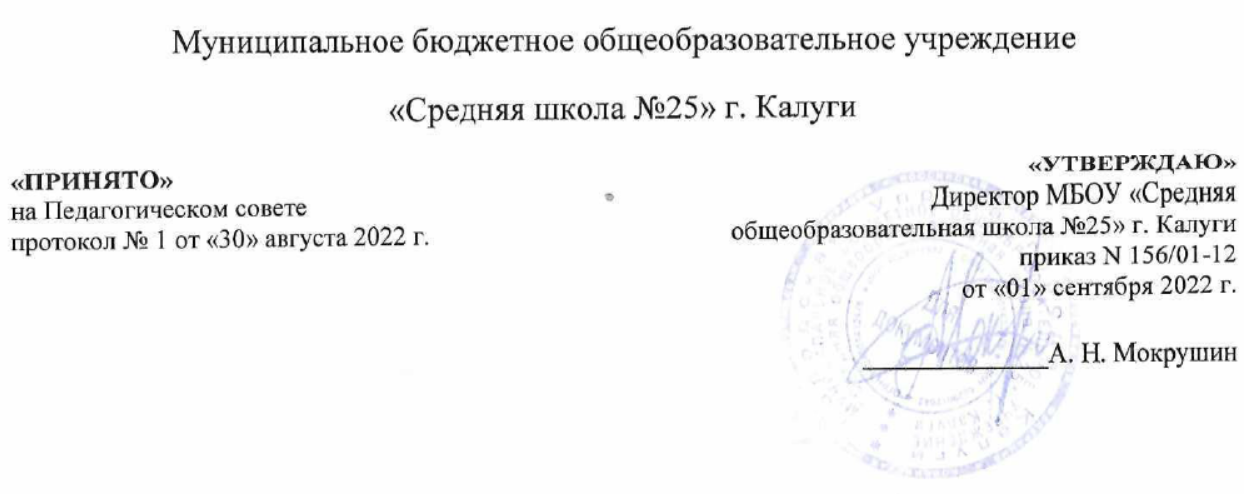 Программа курса внеурочной деятельности «Немецкий для начинающих»Возраст обучающихся: 8-10  летСрок реализации: 3 годаАвтор-составитель: Кох Евгений Александрович, учитель иностранного языкаг. Калуга, 2022ПАСПОРТ ПРОГРАММЫРАЗДЕЛ 1.«КОМПЛЕКС ОСНОВНЫХ ХАРАКТЕРИСТИК ПРОГРАММЫ»1.1 Пояснительная запискаПрограмма создана на основе:Федеральный уровень:- Закон Российской Федерации от 29.12.2012 № 273-ФЗ «Об образовании в Российской Федерации» (с изменениями);- Распоряжение Правительства Российской Федерации от 04.09.2014 № 1726-р «Концепция развития дополнительного образования детей»;- Приказ Министерства просвещения РФ от 9 ноября 2018 г. N 196 «Об утверждении Порядка организации и осуществления образовательной деятельности по дополнительным общеобразовательным программам» (с изменениями от 30.09.2020).- Письмо Минобрнауки России № 09-3242 от 18.11.2015 «О направлении информации» (вместе с «Методическими рекомендациями по проектированию дополнительных общеразвивающих программ (включая разноуровневые программы)».- Приказ Министерства просвещения РФ от 3 сентября 2019 г. № 467 «Об утверждении Целевой модели развития систем дополнительного образования детей».Актуальность программы. Изучения немецкого языка продиктована потребностями современного мира. Иностранный язык сегодня становится в большей мере средством жизнеобеспечения общества. Роль иностранного языка возрастает в связи с развитием экономических связей. Поэтому иностранный язык стал важным компонентом обучения не только в вузах, но и в школе. Программа «Немецкий для начинающих» рассчитана на контингент учащихся начальных классов. Отличительной особенностью программы кружка «Немецкий для начинающих» является направленность на создание мотивов учения, формирование познавательного интереса, стимулирование речемыслительной и творческой активности ребят. Это достигается использованием большого объема современной страноведческой информации, знакомством с немецкой музыкой, разучиванием немецких песен, сказок, созданием атмосферы творчества и сотрудничества на занятиях.Новизна программы «Немецкий для начинающих» состоит в том, что учащиеся при изучении иностранной культуры материала применяют свои навыки в области иностранных языков. Также программа способствует личностному развитию каждого ребенка, развитию коммуникативных навыков, эрудиции, познавательных эмоций, творческих способностейв формировании иноязычной коммуникативной компетенции, т.е. умении осуществлять межличностное и межкультурное общение с носителями языка.Направленность программы: социально-педагогическаяАдресат программы. Программа рассчитана на обучение учащихся 8-10 лет.Особенности организации образовательного процессаОбъем и срок освоения, режим занятий. Программа  кружка  «Немецкий для начинающих» рассчитана на обучение учащихся 8-10 лет в течение всего учебного года:  - 72 часа. Занятия проходят 2 раза в неделю по 45 минут.    Срок освоения программы: 1 учебный год.   Уровень освоения программы: Стартовый.Требования к дополнительным общеразвивающим программам стартового уровня:         Формы обучения. Кружок имеет социально-педагогическую направленность.  Формы обучения разнообразны: беседа, занятие-фантазия, занятие-игра, занятие-мастерская, занятие коллективного творчества, занятие-соревнование, защита творческих проектов, конкурсы, праздник, практическое занятие, экскурсия, выставки. Работа кружка представляет собой совместную учебно-познавательную, исследовательскую, творческую и игровую деятельность учащихся-партнеров.1.2. Цель и задачи программы          Цель: формирование способности и готовности к общению на немецком языке и ознакомление детей с культурой, обычаями и традициями немецкоязычных стран. Задачи:1. Образовательные:познакомить учащихся с  культурой стран изучаемого языка (музыка, история, театр, литература, традиции, праздники и т.д.);- способствовать приобщению школьников к языковому миру и осознанию ими иностранного языка как инструмента познания мира и средства общения;- познакомить с менталитетом других народов в сравнении с родной  культурой;- формировать некоторые универсальные лингвистические понятия, наблюдаемые в родном и иностранном языках;- способствовать удовлетворению личных познавательных интересов.2. Развивающие:- развивать мотивацию к дальнейшему овладению немецким языком и культурой;- развивать учебные умения и формировать у учащихся рациональные приемы овладения иностранным языком;- приобщить детей к новому социальному опыту за счет расширения спектра проигрываемых социальных ролей в игровых ситуациях;- формировать у детей готовность к общению на иностранном языке;- развивать технику речи, артикуляцию, интонации;- развивать творческие способности детей  через драматизацию;- познакомить с основами актерского мастерства и научить держаться на сцене.3. Воспитательные:- способствовать воспитанию толерантности и уважения к другой культуре;- приобщать к общечеловеческим ценностям;- способствовать воспитанию личностных качеств (умение работать в сотрудничестве с другими; коммуникабельность, уважение к себе и другим, личная и взаимная ответственность);- обеспечить связь школы с семьей через вовлечение родителей в процесс подготовки постановок;- прививать навыки самостоятельной работы по дальнейшему овладению иностранным языком, так что «мотивация – это ключ к успешному обучению».1.3. Учебный планСодержание программы2 класс Добро пожаловать в Германию. Знакомство со страной изучаемого языка. Берлин – столица Германии. Знаменитые люди Германии. Персонажи немецких детских книг.Давайте познакомимся. Рассказ о себе. Я и моя семья. Рассказ о своей семье.Что я люблю и не люблю делать. Немецкие глаголы, отрицание «nicht»Весёлый счёт и алфавит. Счет до 20, решение примеров, разучивание считалок. Праздник алфавита.Немецкие сказки. Немецкая дорога сказок. Братья Гримм – известные сказочники. Работа над сказкой «Волшебный горшочек»«Прощай, 2 класс».  Смотр знаний (диалог-знакомство, рассказ о себе и семье, немецкие считалки  и рифмовки).3 классНачало учебного года. Начало учебного года в России и Германии. Школьные принадлежности. Описание классной комнаты.Времена года. Описание погоды в разное время года.Рождество - самый любимый праздник. Знакомство с традициями празднования Рождества в Германии.  Домашние и лесные животные. Моё любимое домашнее животное. Загадки о животных.  Пасха – весенний праздник. Пасхальные традиции Германии.  Играем в кукольный театр. Постановки сказки «Теремок» на немецком языке (приложение 1)Guten Tag, Sommer! Здравствуй, лето! Летние каникулы и забавы детей.4 классМой дом. Учимся говорить свой адрес и описывать дом (квартиру).  Мебель в комнатах.День рождения - чудесный праздник. Пишем приглашение на день рождения. Накрываем на стол.Немецкая дорога сказок. Братья Гримм. Чтение сказки «Бременские музыканты».У нас в школе много дел. Расписание уроков. Мой любимый школьный предмет.Свободное время.  Мои увлечения, хобби.Ура, каникулы! Мы уже много знаем и умеем. 1.4 Планируемые результатыПланируемые результаты реализации программы. Программа курса предусматривает формирование у учащихся учебных умений и навыков, овладение ими универсальными учебными действиями.По окончании первого учебного года обучения учащиеся должны усвоить все темы и приобрести следующие знания и навыки:Ученик должен знать:                                                                                                                                      алфавит, буквы, основные буквосочетания, звуки немецкого языка;- основные правила чтения и орфографии немецкого языка;- особенности интонации основных типов предложений;- название страны изучаемого языка и её столицы;- имена наиболее известных персонажей детских литературных произведений страны изучаемого языка;- наизусть рифмованные произведения немецкого фольклора;Ученик должен уметь:                                                                                                                                  - понимать на слух речь учителя, одноклассников, основное содержание облегченных текстов с опорой на зрительную наглядность;- участвовать в элементарном этикетном диалоге (знакомство, поздравление, благодарность, приветствие);- расспрашивать собеседника, задавая простые вопросы (кто? что? где? когда?) и отвечать на его вопросы;- кратко рассказывать о себе, своей семье, друге;- составлять небольшие описания предмета, картинки по образцу;- читать вслух текст, построенный на изученном материале, соблюдая правила произношения и соответствующую интонацию;- читать про себя, понимать основное содержание небольших текстов (не более 0,5 с), доступных по содержанию и языковому материалу,- пользуясь в случае необходимости двуязычным словарём;- в соответствии с решаемой задачей;- писать краткое поздравление (с днем рождения, с Новым годом) с опорой на образец.По окончании второго учебного года обучения учащиеся должны усвоить все темы и приобрести следующие знания и навыки:Знать/понимать:- Алфавит, буквы, основные буквосочетания, звуки немецкого языка.-Основные правила чтения и орфографии немецкого языка.-Особенности интонации основных типов предложений.-Название страны изучаемого языка и ее столицы.-Имена наиболее известных персонажей детских литературных произведений страны изучаемого языка.-Наизусть рифмованные произведения немецкого фольклораУметь:-Понимать на слух речь учителя, одноклассников, основное содержание облегченных текстов с опорой на зрительную наглядность.-Участвовать в элементарном этикетном диалоге.-Расспрашивать собеседника, задавая простые вопросы, и отвечать на его вопросы.-Кратко расспрашивать о себе, своей семье, друге.-Составлять небольшие описания предмета, картинки по образцу.-Читать вслух текст, построенный на изученном материале, соблюдая правила произношения и интонацию.-Читать про себя, понимать основное содержание небольших текстов (не более 0,5 стр.), доступных по содержанию и языковому -материалу, пользуясь в случае необходимости двуязычным словарем.-Списывать текст на немецком языке, выписывать из него и вставлять в него слова в соответствии с решаемой задачей.-Писать краткое поздравление с опорой на образецПо окончании третьего учебного года обучения учащиеся должны усвоить все темы и приобрести следующие знания и навыки:Знать:-Алфавит, буквы, основные буквосочетания, звуки немецкого языка.-Основные правила чтения и орфографии немецкого языка.-Особенности интонации основных типов предложений.-Название страны изучаемого языка и ее столицы.-Имена наиболее известных персонажей детских литературных произведений страны изучаемого языка.-Наизусть рифмованные произведения немецкого фольклора.Уметь:-Понимать на слух речь учителя, одноклассников, основное содержание облегченных текстов с опорой на зрительную наглядность.-Участвовать в элементарном этикетном диалоге.-Расспрашивать собеседника, задавая простые вопросы, и отвечать на его вопросы.-Кратко расспрашивать о себе, своей семье, друге.-Составлять небольшие описания предмета, картинки по образцу.-Читать вслух текст, построенный на изученном материале, соблюдая правила произношения и интонацию.-Читать про себя, понимать основное содержание небольших текстов (не более 0,5 стр.) , доступных по содержанию и языковому -материалу, пользуясь в случае необходимости двуязычным словарем.-Списывать текст на немецком языке, выписывать из него и вставлять в него слова в соответствии с решаемой задачей.-Писать краткое поздравление с опорой на образецРАЗДЕЛ № 2«КОМПЛЕКС ОРГАНИЗАЦИОННО-ПЕДАГОГИЧЕСКИХ УСЛОВИЙ»	2.1 Календарный учебный графикВ связи с тем, что некоторые занятия попадают на праздничные дни, темы учебного плана были укрупнены.2.2 Условия реализации программыМатериально-технические обеспечение:
Дидактические материалы
CD и аудио материал
Ноутбук
Проектор
Информационное обеспечение- Иллюстрации
- Наглядно - дидактический материал
- Стихи, загадки
2.3 Формы аттестации (контроля)Текущий контроль и промежуточная аттестацияТекущий контроль успеваемости обучающихся проводится в течение учебного периода с целью  систематического  контроля  уровня  освоения  учащимися  тем,  разделов дополнительных  общеобразовательных  общеразвивающих  программ,  прочности формируемых  предметных  знаний  и  умений,  степени  развития  деятельностно ­ коммуникативных умений.Текущий контроль осуществляется систематически по итогам изучения разделов программы.Формы текущего контроля: анкетирование, тестирование, устный опрос, викторина, игра, творческое выступление, самостоятельная   работа, творческая работа, собеседование, презентация работы,,   защита проектных и  исследовательских   работ.	Задания текущего контроля    позволяют оценить уровень освоения обучающимися разделов программы за определенный  период  обучения.  Параметры,  по  которым  проходит  оценка  результативности,  должны соответствовать    ожидаемым результатам, указанным в дополнительной общеобразовательной  общеразвивающей программе.Контрольные нормативы и критерии оценки их результативности определяются педагогом, чтобы можно было определить отнесенность обучающегося к одному из трех уровней результативности: высокий, средний, базовый. Целями проведения промежуточной аттестации являются: - объективное установление фактического уровня освоения программ и достижения результатов их освоения; -   оценка достижений конкретного обучающегося, позволяющая выявить пробелы в освоении программы и учитывать индивидуальные потребности обучающегося в осуществлении образовательной деятельности; - оценка динамики индивидуальных образовательных достижений, продвижения в достижении планируемых результатов освоения дополнительной общеобразовательной общеразвивающей программы. Промежуточная аттестация обучающихся проводится в период с 10 по 25 мая текущего года. Промежуточная аттестация обучающихся оформляется в виде протокола (Приложение 1).Контрольные нормативы и критерии оценки их результативности определяются таким образом, чтобы можно было определить отнесенность обучающегося к одному из трех уровней результативности: высокий, средний, базовый.В ходе промежуточной аттестации определяется уровень теоретической и практической подготовки учащихся.Формами промежуточной аттестации являются: проект, зачет. 2.4. Оценочные материалыКритерии оценки результатов  освоения программыМеханизм оценки предполагает определение результативности обучения, соответствие прописанных в программе цели и задач прогнозируемым результатам.Особенностями системы оценки является комплексный подход к оценке результатов освоения программ.Критерии оценки уровня теоретической подготовки:	- высокий уровень - успешное освоение обучающимся более 70% содержания программы, обучающийся употребляет специальные термины осознанно и в их полном соответствии с содержанием; 	- средний уровень - успешное освоение учащимся от 50% до 70% содержания программы, обучающийся сочетает специальную терминологию с  бытовой; 	- базовый уровень - успешное освоение учащимся менее 50% содержания программы, обучающийся, как правило, избегает употреблять специальные термины.Критерии оценки уровня практической подготовки:	- высокий уровень – обучающийся овладел более 70% умений и навыков, предусмотренных программой, самостоятельно работает со специальным оборудованием, не испытывает особых затруднений, практически задания выполняет с элементами творчества, проводит объективный анализ результатов своей деятельности в объединении, проявляет творческий подход в разработке проектов;	- средний уровень – у обучающихся объем усвоенных умений и навыков составляет от 50% до 70%, со специальным оборудованием работает с помощью педагога, задания выполняет на основе образца, может выдвинуть интересные идеи, но часто не может оценить их и выполнить;	- базовый уровень -  обучающийся овладел  менее чем  50%  предусмотренных программой умений и навыков, испытывает серьезные затруднения при работе с оборудованием, выполняет лишь простейшие практические задания.2.5 Методические материалы и условия реализации программыФормы организации образовательного процесса:1. Групповые занятия (урок, семинар, лекция, экскурсии, круглый стол, дискуссия);2. Индивидуальные занятия (урок – исследование);3. Совместная творческая деятельность (путешествие в прошлое, заочная экскурсия, юные картографы).Формы организации учебного занятия - беседа, выставка, презентация, наблюдение, практическое занятие, творческая мастерская.Формы контроля: индивидуальный опрос, фронтальный опрос, зачетные занятия, творческие задания, самостоятельные проекты.Методы обучения – словесный, наглядно-практический, объяснительно - иллюстративный, игровой.Методы воспитания - убеждение, мотивация, стимулирование.Педагогические технологии – элементы технологии группового обучения, коллективно творческой деятельности, игровой деятельности, здоровьесберегающей технологии.Приемы и методы организации образовательного процесса: урок, семинар, лекции, рассказ, беседа, практические работы, экскурсии, круглый стол, дискуссия.Материально - техническое обеспечение занятия: кабинет, парты, стулья, доска, компьютеры, сканер, принтер, проектор. При проведении занятий используется наглядный дидактический материал: плакаты, таблицы, дидактические и методические материалы.Список литературы:Для учителя1. Г. И. Мокроусова  «Организация внеклассной работы по немецкому языку» М., Просвещение, 1959  2. В. И. Шенелева Внеурочная работа по немецкому языку.   М. , Просвещение, 1990  3.   Сборник упражнений по грамматике немецкого языка для 5-9 классов общеобразовательных учреждений. Составитель И. Л. Бим М., Просвещение ,2005  4. Журнал «Иностранные языки в школе».5. Э.Я. Тураева  Сборник инсценировок (пособие для кружков немецкого языка в 7-9 классах), М., 19616. Сборник программа внеурочной деятельности ФГОС. 1-4 классы. Под ред. Н.Ф.Виноградовой.  М. Изд. центр «Вентана –Граф», 2014 Для  учащихся:1. Книга для чтения на немецком языке для VI класса. Составитель П. Р. Уберская   М. , Просвещение ,1969  2. Сборник стихотворений и песен  на немецком языке. Составитель И. И. Серебрянникова М.,  Просвещение, 1967  Для родителей:1.Учебник « Мосты» для 5-7 классов И.Л Бим Т.А Гаврилова Издательство «Март» Москва 20022.Легкое чтение на немецком языке. Анекдоты и шутки. Начальный уровень. –М:АСТ:Восток-Запад,2007.Автор-составитель программы, должностьКох Евгений Александрович, Адрес реализации программыМуниципальное бюджетное образовательное учреждение «Средняя общеообразовательаная школа №25» города Калуги.Г. Калуга, ул. Тарутинская, д. 70Вид программымодифицированная, комплекснаябазоваяНаправленностьсоциально-педагогическаяВид деятельностисогласно Приложению 3 данного ПоложенияСрок реализации программы3 года (216 часов)Возраст детей от 8 до 10  летФорма реализации программыгрупповаяФорма организации образовательной деятельностиобъединениеНазвание объединения«Немецкий для начинающих»Педагоги, реализующие программуКох Евгений Александрович №Наименования показателяСодержание показателя1.Целевая аудитория- обучающиеся, проявляющие интерес к изучению содержания программы2.Рекомендуемый возраст- от 8-10 лет3.Рекомендуемый режим занятий- от 1 до 2 часов в неделю№ТемаКол-во часовМесяц1Добро пожаловать в Германию.1-2.Знакомство со страной изучаемого языка. Берлин – столица Германии. 3-4. Выполняем проект «Карта Германии» 5-6.  Знаменитые люди Германии. 7-8. Персонажи немецких детских книг.9-10. Играем в маскарад. Мой любимый персонаж немецкой сказки.11-14. Выполняет тесты «Что я знаю о Германии», «Герои немецких детских книжек»16Сентябрь - октябрь2Давайте познакомимся.1-2.Рассказ о себе3-4. Изготовление пальчиковых кукол 5-6. Диалог  «Знакомство» с использованием пальчиковых кукол8Октябрь - ноябрь3Я и моя семья. 1-2.Расскажи о своей семье.3-4.Родословное дерево (изготовление поделки). 5-6. Моя семья. Кроссворд.7-8. Пишем книгу о своей семье (творческое задание).9-12. Знакомимся с семьями наших немецких друзей (работа с компьютером)12Декабрь 4Что я люблю и не люблю делать.1-2.Знакомство с глаголами3-4.Употребляем отрицание «nicht»5-6.Грамматика. Спряжение простых глаголов.7-8.Составляем  рассказ в картинках «Что я люблю и что не люблю делать»9-12.Работа с компьютером. Выполняем тесты.12Январь - февраль5Весёлый счёт и алфавит. 1-3. Счет до 20, решение примеров, разучивание считалок.4-5.Весёлый алфавит. Выполнение  заданий на знание алфавита.6-10. Праздник алфавита.10Март-апрельНемецкие сказки.1-2.Немецкая дорога сказок.3-4. Работа над проектом «Рисую немецкую дорогу сказок»5-6. Немецкие сказочники –Братья Гримм7-8 Читаем сказку «Волшебный горшочек»9-10.Рисуем иллюстрации к сказке «Волшебный горшочек»10Апрель-май6«Прощай, 2 класс».  1-4.  Что мы уже знаем и умеем.4май3 класс3 класс3 класс3 класс1Начало учебного года.1-2.Школа нам доставляет удовольствие3-4.Что лежит в школьном портфеле?  Школьные  принадлежности.  5-6.Разгадай кроссворд (школьные           принадлежности). 7-8.Кулек со сладостями (поделка).9-10.Давайте посчитаем. Решаем весёлые задачки. 11-12. Мастерим закладку (поделка).14Сентябрь-октябрь2Времена года. 1-2.Все времена года хороши  3-4. Мастерим часы природы.5-6. Времена года (разучивание песен и стихов о временах года7-8.Волшебные карандаши «Моё любимое время года».9-10. В какое время года у тебя день рождения.11-16. Времена года и погода (работа с текстом).18Октябрь-декабрь 3Рождество - самый любимый праздник1-2.Зима и прекрасный праздник Рождество.3-4. Рождество в Германии5-6. Атрибуты Рождества в Германии.7-8.Как дети в Германии  празднуют Рождество. Просмотр презентации.9-12.Работаем над проектом «Рождественский календарь»12Декабрь-январь.4 Домашние и лесные животные.1-2.Домашние животные.3-4. Дикие животные.5-6.В зоопарке.7-8. Волшебные карандаши «Мое любимое животное».9-10. Разгадываем кроссворды о животных10Январь-февраль5Пасха – весенний праздник1-2.Весна. Стихи о весне.3-4. Пасха в России и Германии5-6. Как немецкая семья готовится к Пасхе.7-8. Атрибуты Пасхи.9-10.Проект «Мастерим пасхальное яйцо»10Март-апрель6Играем в кукольный театр1-2.Читаем сказку «Теремок» на немецком языке3-4. Мастерим куклы для представления5-6. Приглашаем на представление. Инсценировка сказки «теремок»6Май 7 1-2. Летние каникулы и забавы детей Guten Tag, Sommer! Здравствуй, лето! 2Май 4 класс4 класс4 класс4 класс1Мой дом. 1-2. Мой адрес, мой дом.3-4. Описание дома, квартиры.5-6. Мебель.7-8. Волшебные карандаши «Моя комната»9-10. Интерактивные задания по теме «У меня дома»11-12. Мы строим (мастерим) свой дом.14Сентябрь-октябрь2День рождения - чудесный праздник. 1-2.День рождения – самый лучший праздник. Пишем приглашение.3-4.Подарки. 5-6. Накрываем на стол.7-8.Изготовление открытки с днём рождения.9-10.Весёлые развлечения для гостей. Игры.11-12. Работа с компьютером. Пишем E-Mail поздравление с днём рождения.14Октябрь-ноябрь3Немецкая дорога сказок. 1-2.Немецкая дорога сказок. Знакомство с городами.3-4.Братья Гримм - знаменитые немецкие сказочники. 5-6.Чтение сказки «Бременские музыканты».7-8. Просмотр мультфильма на немецком языке.9-12. Изготовление мини-книжки с картинками «Бременские музыканты»12Декабрь-январь4У нас в школе много дел. 1-2.Расписание уроков. 3-4.Мой любимый школьный предмет.5-6.Что мы делаем в школе.Проектная работа группой. Составляем коллаж «На уроке немецкого языка»12Февраль-март5Свободное время.  1-2.Как немецкие дети проводят свои выходные.3-4.Как мы проводим свои выходные.5-6.Виртуальная экскурсия. Поход в берлинский зоопарк, театр, библиотеку. 7-8.Мои увлечения, хобби в свободное время.Работа над проектом «Я и моё свободное время»12Март-апрель6Мы уже много знаем и умеем. Ура, каникулы.1-2.Скоро летние каникулы. Лето.3-4. Что я люблю делать летом. Монолог.5-6. Проект «Изготовление поделок из природного материала».7-8. Смотр – конкурс «Мы уже много знаем»8Май 2 класс2 класс2 класс2 класс2 класс2 класс2 класс2 класс2 класс2 класс№ п/пМесяцЧислоВремя проведения занятияФорма занятияТемаЗанятияМесто проведенияФорма контроляДидактическое и техническое обеспечениеДата фактического проведения1Сентябрь211.30-13.00БеседаЗнакомство со страной изучаемого языка. Берлин – столица Германии.Кабинет №301творческая работаПроектор, ПК,видео фильмы, презентации,учебные карточки2Сентябрь211.30-13.00Круглый стол. Знакомство со страной изучаемого языка. Берлин – столица Германии.Кабинет №301презентация работыПроектор, ПК,видео фильмы, презентации,учебные карточки3Сентябрь911.30-13.00Презентация. Мини-доклады. Выполняем проект «Карта Германии»Кабинет №301играПроектор, ПК,видео фильмы, презентации,учебные карточки4Сентябрь911.30-13.00Презентация. Деловая игра. Творческая деятельностьВыполняем проект «Карта Германии»Кабинет №301собеседованиеПроектор, ПК,видео фильмы, презентации,учебные карточки5Сентябрь1611.30-13.00Компьютерная презентация. Выступления учащихсяЗнаменитые люди Германии.Кабинет №301играПроектор, ПК,видео фильмы, презентации,учебные карточки6Сентябрь1611.30-13.00Устное сообщение. Презентационное сопровождение.Знаменитые люди Германии.Кабинет №301устный опросПроектор, ПК,видео фильмы, презентации,учебные карточки7Сентябрь2311.30-13.00Инсценирование сказок.Персонажи немецких детских книг.Кабинет №301самостоятельная   работаПроектор, ПК,видео фильмы, презентации,учебные карточки8Сентябрь2311.30-13.00БеседаПерсонажи немецких детских книг.Кабинет №301устный опросПроектор, ПК,видео фильмы, презентации,учебные карточки9Октябрь111.30-13.00Круглый стол. Интерактивная викторина.Играем в маскарад. Мой любимый персонаж немецкой сказки.Кабинет №301устный опросПроектор, ПК,видео фильмы, презентации,учебные карточки10Октябрь111.30-13.00Презентация. Играем в маскарад. Мой любимый персонаж немецкой сказки.Кабинет №301самостоятельная   работаПроектор, ПК,видео фильмы, презентации,учебные карточки11Октябрь711.30-13.00БеседаВыполняет тесты «Что я знаю о Германии», «Герои немецких детских книжек»Кабинет №301играПроектор, ПК,видео фильмы, презентации,учебные карточки12Октябрь711.30-13.00Интерактивная викторинаВыполняет тесты «Что я знаю о Германии», «Герои немецких детских книжек»Кабинет №301собеседованиеПроектор, ПК,видео фильмы, презентации,учебные карточки13Октябрь1511.30-13.00Интерактивная викторинаВыполняет тесты «Что я знаю о Германии», «Герои немецких детских книжек»Кабинет №301устный опросПроектор, ПК,видео фильмы, презентации,учебные карточки14Октябрь1511.30-13.00Интерактивная викторинаВыполняет тесты «Что я знаю о Германии», «Герои немецких детских книжек»Кабинет №301презентация работыПроектор, ПК,видео фильмы, презентации,учебные карточки15Октябрь2411.30-13.00Мини-доклады.Рассказ о себеКабинет №301устный опросПроектор, ПК,видео фильмы, презентации,учебные карточки16Октябрь2411.30-13.00Мини-доклады.Рассказ о себеКабинет №301устный опросПроектор, ПК,видео фильмы, презентации,учебные карточки17Ноябрь211.30-13.00Презентация. Деловая игра. Творческая деятельностьИзготовление пальчиковых кукол Кабинет №301самостоятельная   работаПроектор, ПК,видео фильмы, презентации,учебные карточки18Ноябрь211.30-13.00Компьютерная презентация. Выступления учащихсяИзготовление пальчиковых кукол Кабинет №301играПроектор, ПК,видео фильмы, презентации,учебные карточки19Ноябрь911.30-13.00Устное сообщение. Презентационное сопровождение.Диалог  «Знакомство» с использованием пальчиковых куколКабинет №301собеседованиеПроектор, ПК,видео фильмы, презентации,учебные карточки20Ноябрь911.30-13.00Устное сообщение. Презентационное сопровождение.Диалог  «Знакомство» с использованием пальчиковых куколКабинет №301творческая работаПроектор, ПК,видео фильмы, презентации,учебные карточки21Ноябрь1711.30-13.00Устное сообщение. Расскажи о своей семье.Кабинет №301презентация работыПроектор, ПК,видео фильмы, презентации,учебные карточки22Ноябрь1711.30-13.00Устное сообщение. Расскажи о своей семье.Кабинет №301играПроектор, ПК,видео фильмы, презентации,учебные карточки23Ноябрь2511.30-13.00БеседаРодословное дерево (изготовление поделки). Кабинет №301собеседованиеПроектор, ПК,видео фильмы, презентации,учебные карточки24Декабрь111.30-13.00Круглый стол. Интерактивная викторина.Родословное дерево (изготовление поделки). Кабинет №301играПроектор, ПК,видео фильмы, презентации,учебные карточки25Декабрь111.30-13.00Презентация. Мини-доклады. Моя семья. Кроссворд.Кабинет №301устный опросПроектор, ПК,видео фильмы, презентации,учебные карточки26Декабрь811.30-13.00Презентация. Деловая игра. Творческая деятельностьМоя семья. Кроссворд.Кабинет №301самостоятельная   работаПроектор, ПК,видео фильмы, презентации,учебные карточки27Декабрь811.30-13.00Компьютерная презентация. Выступления учащихсяПишем книгу о своей семье (творческое задание).Кабинет №301устный опросПроектор, ПК,видео фильмы, презентации,учебные карточки28Декабрь1511.30-13.00Устное сообщение. Презентационное сопровождение.Пишем книгу о своей семье (творческое задание).Кабинет №301устный опросПроектор, ПК,видео фильмы, презентации,учебные карточки29Декабрь1511.30-13.00БеседаЗнакомимся с семьями наших немецких друзей (работа с компьютером)Кабинет №301самостоятельная   работаПроектор, ПК,видео фильмы, презентации,учебные карточки30Декабрь2211.30-13.00Круглый стол. Интерактивная викторина.Знакомимся с семьями наших немецких друзей (работа с компьютером)Кабинет №301играПроектор, ПК,видео фильмы, презентации,учебные карточки31Декабрь2911.30-13.00Презентация. Мини-доклады. Знакомимся с семьями наших немецких друзей (работа с компьютером)Кабинет №301собеседованиеПроектор, ПК,видео фильмы, презентации,учебные карточки32Январь1111.30-13.00Презентация. Деловая игра. Творческая деятельностьЗнакомимся с семьями наших немецких друзей (работа с компьютером)Кабинет №301устный опросПроектор, ПК,видео фильмы, презентации,учебные карточки33Январь1111.30-13.00Компьютерная презентация. Выступления учащихсяЗнакомство с глаголамиКабинет №301презентация работыПроектор, ПК,видео фильмы, презентации,учебные карточки34Январь1811.30-13.00Устное сообщение. Презентационное сопровождение.Знакомство с глаголамиКабинет №301устный опросПроектор, ПК,видео фильмы, презентации,учебные карточки35Январь1811.30-13.00БеседаУпотребляем отрицание «nicht»Кабинет №301устный опросПроектор, ПК,видео фильмы, презентации,учебные карточки36Январь2511.30-13.00Круглый стол. Интерактивная викторина.Употребляем отрицание «nicht»Кабинет №301самостоятельная   работаПроектор, ПК,видео фильмы, презентации,учебные карточки37Январь2511.30-13.00Презентация. Мини-доклады. Грамматика. Спряжение простых глаголов.Кабинет №301играПроектор, ПК,видео фильмы, презентации,учебные карточки38Январь3011.30-13.00Презентация. Деловая игра. Творческая деятельностьГрамматика. Спряжение простых глаголов.Кабинет №301собеседованиеПроектор, ПК,видео фильмы, презентации,учебные карточки39Январь3011.30-13.00Компьютерная презентация. Выступления учащихсяСоставляем  рассказ в картинках «Что я люблю и что не люблю делать»Кабинет №301творческая работаПроектор, ПК,видео фильмы, презентации,учебные карточки40Февраль611.30-13.00Устное сообщение. Презентационное сопровождение.Составляем  рассказ в картинках «Что я люблю и что не люблю делать»Кабинет №301презентация работыПроектор, ПК,видео фильмы, презентации,учебные карточки41Февраль611.30-13.00Презентация. Деловая игра. Творческая деятельностьРабота с компьютером. Выполняем тесты.Кабинет №301играПроектор, ПК,видео фильмы, презентации,учебные карточки42Февраль1311.30-13.00Презентация. Мини-доклады. Работа с компьютером. Выполняем тесты.Кабинет №301собеседованиеПроектор, ПК,видео фильмы, презентации,учебные карточки43Февраль1311.30-13.00Компьютерная презентация. Выступления учащихсяРабота с компьютером. Выполняем тесты.Кабинет №301играПроектор, ПК,видео фильмы, презентации,учебные карточки44Февраль2011.30-13.00Компьютерная презентация. Выступления учащихсяРабота с компьютером. Выполняем тесты.Кабинет №301устный опросПроектор, ПК,видео фильмы, презентации,учебные карточки45Февраль2011.30-13.00Компьютерная презентация. Выступления учащихсяСчет до 20, решение примеров, разучивание считалок.Кабинет №301самостоятельная   работаПроектор, ПК,видео фильмы, презентации,учебные карточки46Февраль2711.30-13.00БеседаСчет до 20, решение примеров, разучивание считалок.Кабинет №301устный опросПроектор, ПК,видео фильмы, презентации,учебные карточки47Февраль2711.30-13.00Круглый стол. Счет до 20, решение примеров, разучивание считалок.Кабинет №301устный опросПроектор, ПК,видео фильмы, презентации,учебные карточки48Март511.30-13.00Презентация. Мини-доклады. Весёлый алфавит. Выполнение  заданий на знание алфавита.Кабинет №301самостоятельная   работаПроектор, ПК,видео фильмы, презентации,учебные карточки49Март511.30-13.00Презентация. Деловая игра. Творческая деятельностьВесёлый алфавит. Выполнение  заданий на знание алфавита.Кабинет №301играПроектор, ПК,видео фильмы, презентации,учебные карточки50Март1211.30-13.00Компьютерная презентация. Выступления учащихсяПраздник алфавита.Кабинет №301собеседованиеПроектор, ПК,видео фильмы, презентации,учебные карточки51Март1211.30-13.00Устное сообщение. Презентационное сопровождение.Праздник алфавита.Кабинет №301устный опросПроектор, ПК,видео фильмы, презентации,учебные карточки52Март1911.30-13.00БеседаПраздник алфавита.Кабинет №301презентация работыПроектор, ПК,видео фильмы, презентации,учебные карточки53Март1911.30-13.00БеседаПраздник алфавита.Кабинет №301устный опросПроектор, ПК,видео фильмы, презентации,учебные карточки54Март2611.30-13.00Круглый стол. Интерактивная викторина.Праздник алфавита.Кабинет №301устный опросПроектор, ПК,видео фильмы, презентации,учебные карточки55Март2611.30-13.00Презентация. Мини-доклады. Немецкая дорога сказок.Кабинет №301самостоятельная   работаПроектор, ПК,видео фильмы, презентации,учебные карточки56Апрель311.30-13.00БеседаНемецкая дорога сказок.Кабинет №301играПроектор, ПК,видео фильмы, презентации,учебные карточки57Апрель311.30-13.00Круглый стол. Работа над проектом «Рисую немецкую дорогу сказок»Кабинет №301собеседованиеПроектор, ПК,видео фильмы, презентации,учебные карточки58Апрель1011.30-13.00Презентация. Мини-доклады. Работа над проектом «Рисую немецкую дорогу сказок»Кабинет №301творческая работаПроектор, ПК,видео фильмы, презентации,учебные карточки59Апрель1011.30-13.00Презентация. Деловая игра. Творческая деятельностьНемецкие сказочники – Братья ГриммКабинет №301презентация работыПроектор, ПК,видео фильмы, презентации,учебные карточки60Апрель1811.30-13.00Компьютерная презентация. Выступления учащихсяНемецкие сказочники – Братья ГриммКабинет №301играПроектор, ПК,видео фильмы, презентации,учебные карточки61Апрель1811.30-13.00Устное сообщение. Презентационное сопровождение.Читаем сказку «Волшебный горшочек»Кабинет №301собеседованиеПроектор, ПК,видео фильмы, презентации,учебные карточки62Апрель2511.30-13.00БеседаЧитаем сказку «Волшебный горшочек»Кабинет №301играПроектор, ПК,видео фильмы, презентации,учебные карточки63Апрель2511.30-13.00Круглый стол. Рисуем иллюстрации к сказке «Волшебный горшочек»Кабинет №301устный опросПроектор, ПК,видео фильмы, презентации,учебные карточки64Май411.30-13.00Презентация. Мини-доклады. Рисуем иллюстрации к сказке «Волшебный горшочек»Кабинет №301самостоятельная   работаПроектор, ПК,видео фильмы, презентации,учебные карточки65Май411.30-13.00Презентация. Деловая игра. Творческая деятельностьЧто мы уже знаем и умеем.Кабинет №301устный опросПроектор, ПК,видео фильмы, презентации,учебные карточки66Май1111.30-13.00Компьютерная презентация. Выступления учащихсяЧто мы уже знаем и умеем.Кабинет №301устный опросПроектор, ПК,видео фильмы, презентации,учебные карточки67Май1811.30-13.00Устное сообщение. Презентационное сопровождение.Что мы уже знаем и умеем.Кабинет №301самостоятельная   работаПроектор, ПК,видео фильмы, презентации,учебные карточки68Май2511.30-13.00БеседаЧто мы уже знаем и умеем.Кабинет №301играПроектор, ПК,видео фильмы, презентации,учебные карточкиИТОГО: 68 часовИТОГО: 68 часовИТОГО: 68 часовИТОГО: 68 часовИТОГО: 68 часовИТОГО: 68 часовИТОГО: 68 часовИТОГО: 68 часовИТОГО: 68 часовИТОГО: 68 часов3 класс3 класс3 класс3 класс3 класс3 класс3 класс3 класс3 класс3 класс3 класс№ п/пМесяцМесяцЧислоВремя проведения занятияФорма занятияТемаЗанятияМесто проведенияФорма контроляДидактическое и техническое обеспечениеДата фактического проведения1СентябрьСентябрь213.00-14.30БеседаШкола нам доставляет удовольствиеКабинет №301творческая работаПроектор, ПК,видео фильмы, презентации,учебные карточки2СентябрьСентябрь213.00-14.30Круглый стол. Школа нам доставляет удовольствиеКабинет №301презентация работыПроектор, ПК,видео фильмы, презентации,учебные карточки3СентябрьСентябрь913.00-14.30Презентация. Мини-доклады. Что лежит в школьном портфеле?  Школьные  принадлежности. Кабинет №301играПроектор, ПК,видео фильмы, презентации,учебные карточки4СентябрьСентябрь913.00-14.30Презентация. Деловая игра. Творческая деятельностьЧто лежит в школьном портфеле?  Школьные  принадлежности. Кабинет №301собеседованиеПроектор, ПК,видео фильмы, презентации,учебные карточки5СентябрьСентябрь1613.00-14.30Компьютерная презентация. Выступления учащихсяРазгадай кроссворд (школьные           принадлежности). Кабинет №301играПроектор, ПК,видео фильмы, презентации,учебные карточки6СентябрьСентябрь1613.00-14.30Устное сообщение. Презентационное сопровождение.Разгадай кроссворд (школьные           принадлежности). Кабинет №301устный опросПроектор, ПК,видео фильмы, презентации,учебные карточки7СентябрьСентябрь2313.00-14.30Инсценирование сказок.Кулек со сладостями (поделка).Кабинет №301самостоятельная   работаПроектор, ПК,видео фильмы, презентации,учебные карточки8СентябрьСентябрь2313.00-14.30БеседаКулек со сладостями (поделка).Кабинет №301устный опросПроектор, ПК,видео фильмы, презентации,учебные карточки Проектор, ПК,видео фильмы, презентации,учебные карточки9ОктябрьОктябрь113.00-14.30Круглый стол. Интерактивная викторина.Давайте посчитаем. Решаем весёлые задачки. Кабинет №301устный опросПроектор, ПК,видео фильмы, презентации,учебные карточки10ОктябрьОктябрь113.00-14.30Презентация. Давайте посчитаем. Решаем весёлые задачки. Кабинет №301самостоятельная   работаПроектор, ПК,видео фильмы, презентации,учебные карточки11ОктябрьОктябрь713.00-14.30БеседаМастерим закладку (поделка).Кабинет №301играПроектор, ПК,видео фильмы, презентации,учебные карточки12ОктябрьОктябрь713.00-14.30Круглый стол. Мастерим закладку (поделка).Кабинет №301собеседованиеПроектор, ПК,видео фильмы, презентации,учебные карточки13ОктябрьОктябрь1513.00-14.30Презентация. Мини-доклады. Все времена года хороши  Кабинет №301устный опросПроектор, ПК,видео фильмы, презентации,учебные карточки14ОктябрьОктябрь1513.00-14.30Презентация. Деловая игра. Творческая деятельностьВсе времена года хороши  Кабинет №301презентация работыПроектор, ПК,видео фильмы, презентации,учебные карточки15ОктябрьОктябрь2413.00-14.30Компьютерная презентация. Выступления учащихсяМастерим часы природы.Кабинет №301устный опросПроектор, ПК,видео фильмы, презентации,учебные карточки16ОктябрьОктябрь2413.00-14.30Устное сообщение. Презентационное сопровождение.Мастерим часы природы.Кабинет №301устный опросПроектор, ПК,видео фильмы, презентации,учебные карточки17НоябрьНоябрь213.00-14.30Инсценирование сказок.Времена года (разучивание песен и стихов о временах годаКабинет №301самостоятельная   работаПроектор, ПК,видео фильмы, презентации,учебные карточки18НоябрьНоябрь213.00-14.30БеседаВремена года (разучивание песен и стихов о временах годаКабинет №301играПроектор, ПК,видео фильмы, презентации,учебные карточки19НоябрьНоябрь913.00-14.30Круглый стол. Интерактивная викторина.Волшебные карандаши «Моё любимое время года».Кабинет №301собеседованиеПроектор, ПК,видео фильмы, презентации,учебные карточки20НоябрьНоябрь913.00-14.30Презентация. Волшебные карандаши «Моё любимое время года».Кабинет №301творческая работаПроектор, ПК,видео фильмы, презентации,учебные карточки21НоябрьНоябрь1713.00-14.30БеседаВ какое время года у тебя день рождения.Кабинет №301презентация работыПроектор, ПК,видео фильмы, презентации,учебные карточки22НоябрьНоябрь1713.00-14.30Круглый стол. В какое время года у тебя день рождения.Кабинет №301играПроектор, ПК,видео фильмы, презентации,учебные карточки23НоябрьНоябрь2513.00-14.30БеседаВремена года и погода (работа с текстом).Кабинет №301собеседованиеПроектор, ПК,видео фильмы, презентации,учебные карточки24ДекабрьДекабрь113.00-14.30Круглый стол. Времена года и погода (работа с текстом).Кабинет №301играПроектор, ПК,видео фильмы, презентации,учебные карточки25ДекабрьДекабрь113.00-14.30Презентация. Мини-доклады. Времена года и погода (работа с текстом).Кабинет №301устный опросПроектор, ПК,видео фильмы, презентации,учебные карточки26ДекабрьДекабрь813.00-14.30Презентация. Деловая игра. Творческая деятельностьВремена года и погода (работа с текстом).Кабинет №301самостоятельная   работаПроектор, ПК,видео фильмы, презентации,учебные карточки27ДекабрьДекабрь813.00-14.30Компьютерная презентация. Выступления учащихсяВремена года и погода (работа с текстом).Кабинет №301устный опросПроектор, ПК,видео фильмы, презентации,учебные карточки28ДекабрьДекабрь1513.00-14.30Устное сообщение. Презентационное сопровождение.Времена года и погода (работа с текстом).Кабинет №301устный опросПроектор, ПК,видео фильмы, презентации,учебные карточки29ДекабрьДекабрь1513.00-14.30Инсценирование сказок.Зима и прекрасный праздник Рождество.Кабинет №301самостоятельная   работаПроектор, ПК,видео фильмы, презентации,учебные карточки30ДекабрьДекабрь2213.00-14.30БеседаЗима и прекрасный праздник Рождество.Кабинет №301играПроектор, ПК,видео фильмы, презентации,учебные карточки31ДекабрьДекабрь2913.00-14.30Круглый стол. Интерактивная викторина.Рождество в ГерманииКабинет №301собеседованиеПроектор, ПК,видео фильмы, презентации,учебные карточки32ЯнварьЯнварь1113.00-14.30Презентация. Рождество в ГерманииКабинет №301устный опросПроектор, ПК,видео фильмы, презентации,учебные карточки33ЯнварьЯнварь1113.00-14.30БеседаАтрибуты Рождества в Германии.Кабинет №301презентация работыПроектор, ПК,видео фильмы, презентации,учебные карточки34ЯнварьЯнварь1813.00-14.30Круглый стол. Атрибуты Рождества в Германии.Кабинет №301устный опросПроектор, ПК,видео фильмы, презентации,учебные карточки35ЯнварьЯнварь1813.00-14.30БеседаКак дети в Германии  празднуют Рождество. Просмотр презентации.Кабинет №301устный опросПроектор, ПК,видео фильмы, презентации,учебные карточки36ЯнварьЯнварь2513.00-14.30Круглый стол. Как дети в Германии  празднуют Рождество. Просмотр презентации.Кабинет №301самостоятельная   работаПроектор, ПК,видео фильмы, презентации,учебные карточки37ЯнварьЯнварь2513.00-14.30Презентация. Мини-доклады. Работаем над проектом «Рождественский календарь»Кабинет №301играПроектор, ПК,видео фильмы, презентации,учебные карточки38ЯнварьЯнварь3013.00-14.30Презентация. Деловая игра. Творческая деятельностьРаботаем над проектом «Рождественский календарь»Кабинет №301собеседованиеПроектор, ПК,видео фильмы, презентации,учебные карточки39ЯнварьЯнварь3013.00-14.30Компьютерная презентация. Выступления учащихсяРаботаем над проектом «Рождественский календарь»Кабинет №301творческая работаПроектор, ПК,видео фильмы, презентации,учебные карточки40ФевральФевраль613.00-14.30Устное сообщение. Презентационное сопровождение.Работаем над проектом «Рождественский календарь»Кабинет №301презентация работыПроектор, ПК,видео фильмы, презентации,учебные карточки41ФевральФевраль613.00-14.30Инсценирование сказок.Домашние животные.Кабинет №301играПроектор, ПК,видео фильмы, презентации,учебные карточки42ФевральФевраль1313.00-14.30БеседаДомашние животные.Кабинет №301собеседованиеПроектор, ПК,видео фильмы, презентации,учебные карточки43ФевральФевраль1313.00-14.30Круглый стол. Интерактивная викторина.Дикие животные.Кабинет №301играПроектор, ПК,видео фильмы, презентации,учебные карточки44ФевральФевраль2013.00-14.30Презентация. Дикие животные.Кабинет №301устный опросПроектор, ПК,видео фильмы, презентации,учебные карточки45ФевральФевраль2013.00-14.30БеседаВ зоопарке.Кабинет №301самостоятельная   работаПроектор, ПК,видео фильмы, презентации,учебные карточки46ФевральФевраль2713.00-14.30Круглый стол. В зоопарке.Кабинет №301устный опросПроектор, ПК,видео фильмы, презентации,учебные карточки47ФевральФевраль2713.00-14.30Презентация. Мини-доклады. Волшебные карандаши «Мое любимое животное».Кабинет №301устный опросПроектор, ПК,видео фильмы, презентации,учебные карточки48МартМарт513.00-14.30БеседаВолшебные карандаши «Мое любимое животное».Кабинет №301самостоятельная   работаПроектор, ПК,видео фильмы, презентации,учебные карточки49МартМарт513.00-14.30Круглый стол. Разгадываем кроссворды о животных.Кабинет №301играПроектор, ПК,видео фильмы, презентации,учебные карточки50МартМарт1213.00-14.30Презентация. Мини-доклады. Разгадываем кроссворды о животных.Кабинет №301собеседованиеПроектор, ПК,видео фильмы, презентации,учебные карточки51МартМарт1213.00-14.30Презентация. Деловая игра. Творческая деятельностьВесна. Стихи о весне.Кабинет №301устный опросПроектор, ПК,видео фильмы, презентации,учебные карточки52МартМарт1913.00-14.30Компьютерная презентация. Выступления учащихсяВесна. Стихи о весне.Кабинет №301презентация работыПроектор, ПК,видео фильмы, презентации,учебные карточки53МартМарт1913.00-14.30Устное сообщение. Презентационное сопровождение.Пасха в России и ГерманииКабинет №301устный опросПроектор, ПК,видео фильмы, презентации,учебные карточки54МартМарт2613.00-14.30Инсценирование сказок.Пасха в России и ГерманииКабинет №301устный опросПроектор, ПК,видео фильмы, презентации,учебные карточки55МартМарт2613.00-14.30БеседаКак немецкая семья готовится к Пасхе.Кабинет №301самостоятельная   работаПроектор, ПК,видео фильмы, презентации,учебные карточки56АпрельАпрель313.00-14.30Круглый стол. Интерактивная викторина.Как немецкая семья готовится к Пасхе.Кабинет №301играПроектор, ПК,видео фильмы, презентации,учебные карточки57АпрельАпрель313.00-14.30Презентация. Атрибуты Пасхи.Кабинет №301собеседованиеПроектор, ПК,видео фильмы, презентации,учебные карточки58АпрельАпрель1013.00-14.30БеседаАтрибуты Пасхи.Кабинет №301творческая работаПроектор, ПК,видео фильмы, презентации,учебные карточки59АпрельАпрель1013.00-14.30Круглый стол. Проект «Мастерим пасхальное яйцо»Кабинет №301презентация работыПроектор, ПК,видео фильмы, презентации,учебные карточки60АпрельАпрель1813.00-14.30Презентация. Мини-доклады. Проект «Мастерим пасхальное яйцо»Кабинет №301играПроектор, ПК,видео фильмы, презентации,учебные карточки61АпрельАпрель1813.00-14.30Презентация. Деловая игра. Творческая деятельностьЧитаем сказку «Теремок» на немецком языкеКабинет №301собеседованиеПроектор, ПК,видео фильмы, презентации,учебные карточки62АпрельАпрель2513.00-14.30Компьютерная презентация. Выступления учащихсяЧитаем сказку «Теремок» на немецком языкеКабинет №301играПроектор, ПК,видео фильмы, презентации,учебные карточки63АпрельАпрель2513.00-14.30Устное сообщение. Презентационное сопровождение.Мастерим куклы для представленияКабинет №301устный опросПроектор, ПК,видео фильмы, презентации,учебные карточки64МайМай413.00-14.30Инсценирование сказок.Мастерим куклы для представленияКабинет №301самостоятельная   работаПроектор, ПК,видео фильмы, презентации,учебные карточки65МайМай413.00-14.30БеседаПриглашаем на представление. Инсценировка сказки «теремок»Кабинет №301играПроектор, ПК,видео фильмы, презентации,учебные карточки66МайМай1113.00-14.30Круглый стол. Интерактивная викторина.Приглашаем на представление. Инсценировка сказки «теремок»Кабинет №301играПроектор, ПК,видео фильмы, презентации,учебные карточки67МайМай1813.00-14.30Презентация. Летние каникулы и забавы детей Guten Tag, Sommer! Здравствуй, лето! Кабинет №301беседаПроектор, ПК,видео фильмы, презентации,учебные карточки68МайМай2513.00-14.30БеседаЛетние каникулы и забавы детей Guten Tag, Sommer! Здравствуй, лето! Кабинет №301беседаПроектор, ПК,видео фильмы, презентации,учебные карточкиИТОГО: 68 часовИТОГО: 68 часовИТОГО: 68 часовИТОГО: 68 часовИТОГО: 68 часовИТОГО: 68 часовИТОГО: 68 часовИТОГО: 68 часовИТОГО: 68 часов